Учитель географии высшей категории Сёмочкина С.М.Государственное учреждение образования «Средняя школа №23 г. Могилёва»Урок географии в 7 классе по теме «Климат Южной Америки»Тип урока: Урок изучения нового материала.Цель: Сформировать у учащихся представление о климате Южной Америки.Задачи:
Образовательные: 
1. Сформировать у учащихся представление о главных чертах и особенностях климата Южной Америки через систему географических задач.2. Рассмотреть причины, определяющие особенности климата.3. Установить взаимосвязь между климатообразующими факторами и особенностями климата.4. Продолжить формирование умения работать с климатическими диаграммами и географическими картами.Развивающие: 
1. Продолжить работу по развитию картографических навыков через работу с физической и климатической картами Южной Америки, климатограммами.2. Продолжить работу по развитию умения самостоятельного добывания знаний учащимися и умения работать в группе.3. Развивать логическое мышление.Воспитательные: 
Формирование научного мировоззрения на основе зависимости климата от климатообразующих факторов.Оборудование: физическая и климатическая карты Южной Америки, атлас для 7 класса, учебник, индивидуальные карточки, климатограммы, презентация, видеоматериалы, проектор, компьютер.Ход урока:Организационный момент. Целеполагание.2. Актуализация знаний и проверка домашнего задания.Устная фронтальная работа с классом и работа физической с картой Южной Америки.Задания на проверку знаний: -Какого возраста есть горы в Южной Америке? - Расскажите о положении Южной Америки в системе литосферных плит.Задания на проверку понимания причинно-следственных связей- Объясните различие в рельефе запада и востока материка.-  Какими полезными ископаемыми богата Южная Америка? Объясните закономерности их размещения.-Какие плоскогорья есть на материке? -Что им соответствует в строении земной коры?-Перечислите низменности, что им соответствует в строении земной коры?- Какие внешние процессы формируют их современный облик?Письменная работа в карточках на нахождение соответствия между формами рельефа и их характеристиками.1) Самая большая равнина земного шара.2) Район Южной Америки богатый селитрой и медью.3) Плоскогорье, богатое золотом и алмазами.4) Плоскогорье, находящееся на севере материка.5) Равнина богатая нефтью.А) Амазонская низменностьБ) Анды, пустыня Атакама В) Оринокская низменностьГ) Ла - Платская  низменностьД) Бразильское плоскогорьеЕ) Гвианское плоскогорьеЖ) Анды3. Изучение нового материала.3.1. Актуализация знаний и изучение нового материала. Проблемное изложение материала учителем с составлением схемы на доске. Климатообразующие факторы.– Южная Америка удивляет своим климатом. Какие климатические рекорды (особенности) ей присущи?– ее называют самым «влажным»  материком;– на побережье океана находится одно из самых сухих мест на Земле – пустыня Атакама (осадков за год – 0,8 мм);– здесь юг холоднее севера.– Почему Южной Америке принадлежат данные климатические рекорды, нам предстоит сегодня выяснить, рассмотрим причины климатообразования.а) Географическое положение.Большая часть материка расположена в экваториальных и тропических широтах, за исключением южной части. Средние месячные температуры на большей части составляют от +20 до +28°С. Однако иногда с юга на материк вторгается холодный воздух, температура понижается до -35°С.б) Важным фактором климатообразования в Южной Америке, является орография. Воздушные потоки, идущие со стороны Атлантического океана, свободно проникают на запад вплоть до подножия Анд. На западе и отчасти на севере барьер Анд оказывает влияние на воздушные течения, идущие с Тихого океана и Карибского моря.Высокий барьер Анд ограничивает распространение тихоокеанских воздушных масс узкой кромкой западного побережья и прилегающих склонов гор. На против, воздействию воздушных масс, приходящих с Атлантики, предоставлен почти весь материк с обширными, открытыми на востоке низменностями. Поэтому, большую роль на формирование климата оказывает Атлантический океан. В северном полушарии на материк оказывает влияние Северо-Восточный пассат, в южном Юго-Восточный.Западная окраина материка на значительном протяжении подвержена воздействию южных и юго-западных ветров. Крайний юг материка испытывает воздействие западного переноса умеренных широт.в) Велико значение также течений Атлантического и Тихого океанов у берегов материка. Гвианская и Бразильская ветви Южного Пассатного течения в Атлантическом океане создают у берегов Южной Америки зимнюю положительную аномалию порядка 3 °С. Перуанское же холодное течение в Тихом океане, проникающее почти до самого экватора, выносит на север массы холодных вод из Антарктики и снижает температуру в экваториальной зоне на 4 °С по сравнению со средней величиной для этих широт.Итак, мы выделили главные причины климатообразования, которые определяют особенности климата материка.Закрепление  нового материала.3.2. Письменная работа учащихся на контурных картах в карточкахКлиматические пояса. – В каких климатических поясах располагается материк? (определить по климатической карте Южной Америки)– Сколько климатических поясов имеется на материке?– Нанесите на контурную карту названия и границы климатических поясов.3.3. Физкультминутка (гимнастика для глаз)3.4. Фронтальная практическая работа с классом по определению климатических показателей города Манаус, расположенного в экваториальном климатическом поясе.– По каким показателям определяются особенности климата?– Каковы особенности климата экваториального климатического пояса? – Перечислите климатообразующие факторы, определившие особенности климата Манауса.3.5. Демонстрация видеоматериалов об особенностях климата пустыни Атакама.3.6. Самостоятельная практическая работа учащихся по группам по составлению характеристики климата городов Южной Америки и определение климатообразующих факторов, используя климатическую карту Южной Америки и материалы параграфа 20 в форме письменного заполнения таблицы в карточках.3.7. Защита работы групп, представление результатов практической работы и описание особенностей климата Городов Южной Америки4.Этап обобщения и систематизации (анализ климатической карты).Анализ климатограмм (учебник стр 121)Субэкваториальный, тропический, субтропический, умеренный (морской).Постановка проблемного вопроса и поиск ответа: Как изменился бы климат материка, если бы Анды находились на восточном побережье? (стал бы суше)5. Рефлексия. (лестница успеха)6. Подведение итога урока. Домашнее задание.  §20, стр. 150 от теории к практике №1.Творческое задание – подготовить сообщение: Феномен Эль-Ниньо; Что такое Кататумбо?Особенности климата городов Южной АмерикиПриложениеИндивидуальная карточка учащегося (ейся) ______________________________________Задание 1. Найдите соответствие между характеристикой и формой рельефа.1) Самая большая равнина земного шара.2) Район Южной Америки богатый селитрой и медью.3) Плоскогорье, богатое золотом и алмазами.4) Плоскогорье, находящееся на севере материка.5) Равнина богатая нефтью.А) Амазонская низменностьБ) Анды, пустыня Атакама В) Оринокская низменностьГ) Ла - Платская  низменностьД) Бразильское плоскогорьеЕ) Гвианское плоскогорьеЖ) Анды.Задание 2. Нанесите на контурную карту названия и границы климатических поясов.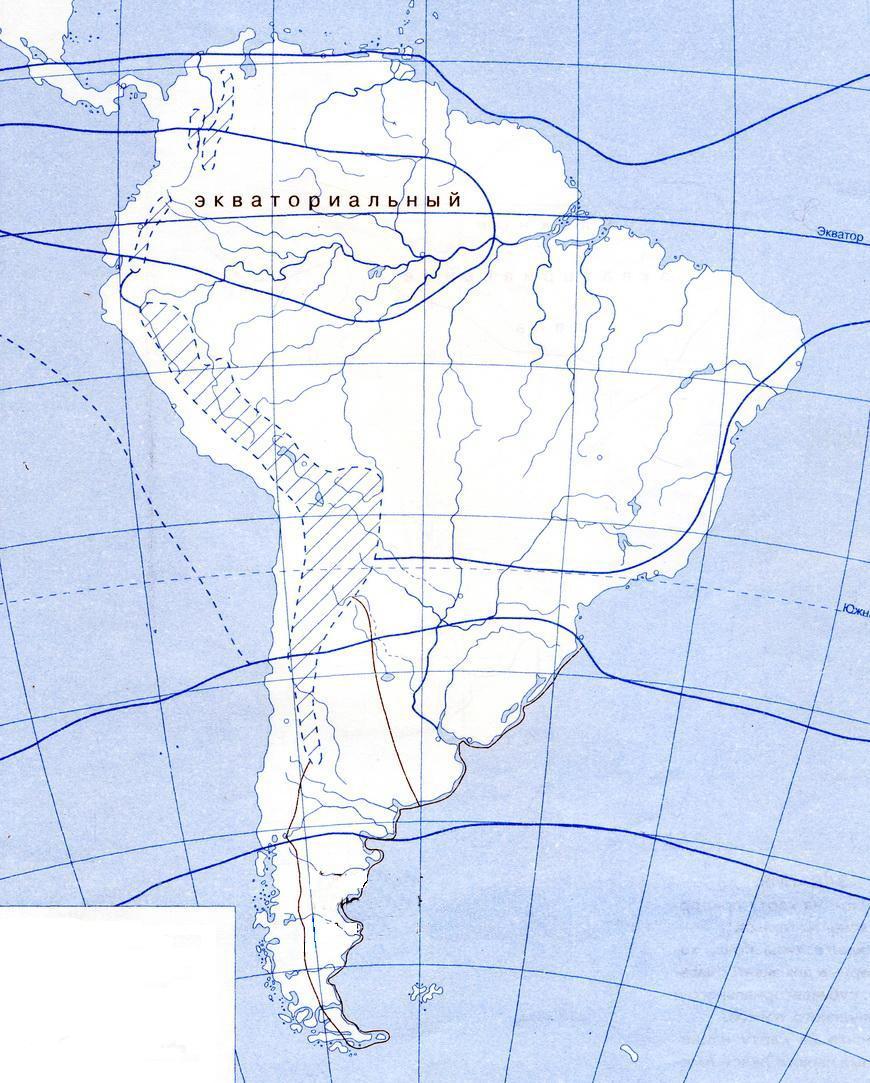 Задание 3. Опишите особенности климата городов Южной Америки, используя карты атласа и §20 учебного пособия. Заполните таблицу «Особенности климата городов Южной Америки». Обозначьте на контурной карте расположение города и его тип климата, также другие климатические области данного климатического пояса.Таблица «Особенности климата городов Южной Америки».Задание 4. Оцените своё состояние на уроке.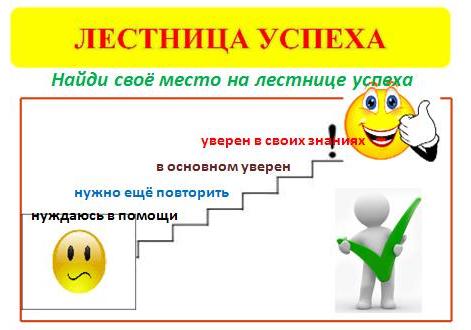 Город Климатический поясВоздушныемассыСредняятемператураянваря; 0 ССредняятемператураиюля; 0 СГосподствующие ветраГодовоеколичествоосадков; ммРежим выпадения осадков (равномерно в течение года или сезонно)Климатообразующие факторыМанаус ЭкваториальныйЭВМ+ 24+ 24С-В пассаты 2000-3000Равномерно Географическая широтаГосподствующий ветерТёплое Гвианское течениеБразилиаСубэкваториальный (муссонный)Лето – ЭВМЗима – ТВМ+ 24+ 20 +24Лето –С-В пассатЗима – В муссон1000-2000Летом Географическая широтаТёплое Бразильское и Южное пассатное течениеЛимаТропический(пустынный, западных побережий, гаруа)ТВМ+ 16 (+19 +20)+ 16 (+13 +14)Ю-В пассатДо 100Зимой ?Географическая широтаГосподствующий ветерХолодное Перуанское течениеСантьягоСубтропический(средиземноморский)Лето – ТВМЗима – УВМ+ 16+ 8Лето – Ю-ВЗима – Ю-З или З500-1000(2000)Зимой Географическая широтаГосподствующий ветерЗимойБлизость горСармьенто Умеренный(континентальный)УВМ+ 16(+12 +22)0 +8(-5 +8)Западный+Памперо100 – 250(200-400)ЛетомГеографическая широтаГосподствующий ветерХолодное Фолклендское течениеГоры на З и равнины на ВГород Климатический поясВоздушныемассыСредняя температура января; 0ССредняя температура июля; 0СГосподствующие ветраСреднегодовое количество осадков; ммРежим выпадения осадков (равномерно или сезонно)Климатообразующие факторыМанаус Бразилиа1 вариантЛима2 вариантСантьяго3 вариантСармьенто4 вариант 